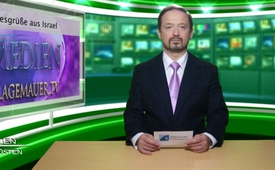 Liebesgrüße aus Israel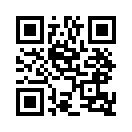 Während die israelische Regierung bei jeder Gelegenheit die Gefahr eines neuen, diesmal nuklearen Holocaust durch den Iran beschwört ...Während die israelische Regierung
bei jeder Gelegenheit die
Gefahr eines neuen, diesmal nuklearen
Holocaust durch den Iran
beschwört und mit einem israelischen
„Präventivschlag“ droht
und damit weltweit Angst schürt,
boomt auf Facebook die Friedensinitiative
„Israel Loves Iran“
des Israeli Ronny Edri. Vor gut
anderthalb Jahren stellte Edri ein
Foto von sich und seiner kleinen
Tochter ins Netz mit der Botschaft:
„Iraner, wir werden euer
Land niemals bombardieren.
Wir lieben euch.“ Mittlerweile
hat die Initiative auf Facebook
bis zu zwei Millionen Besucher
pro Woche. Dies ist ein deutliches
Zeichen dafür, dass große
Teile des israelischen Volkes
nicht hinter den zionistischen
Agitatoren stehen. Es tut gut und
ist wichtig, dass die friedliebenden
Juden immer wieder darauf
hinweisen, dass sie mit den
Interessen und Taten der zionistischen
Politik nicht übereinstimmen.
Und es ist immens wichtig,
dass die wachsende Zahl der
Menschen, die erkennen, dass
viele Drahtzieher der weltweiten
Verschwörung jüdische Namen
tragen, nicht wieder das „Kind
samt dem Bade ausschütten“. Es
gilt zu unterscheiden: Nicht „die
Juden“ sind gefährlich, sondern
einige wenige Familien, die ihr
Judentum als Schutzschild nutzen,
damit keiner sie als Verschwörer
bezeichnen kann, ohne
dabei als Antisemit beschimpft
zu werden.von moQuellen:Süddeutsche Zeitung, 20.11.2013: „Wir lieben euch“ http://www.bloomberg.com/news/2013-11-17/netanyahu-tells-hollande-iran-must-be-stopped-from-new-holocaust.htmlhttps://de-de.facebook.com/israellovesiranDas könnte Sie auch interessieren:---Kla.TV – Die anderen Nachrichten ... frei – unabhängig – unzensiert ...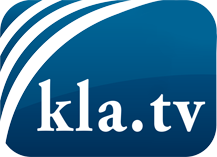 was die Medien nicht verschweigen sollten ...wenig Gehörtes vom Volk, für das Volk ...tägliche News ab 19:45 Uhr auf www.kla.tvDranbleiben lohnt sich!Kostenloses Abonnement mit wöchentlichen News per E-Mail erhalten Sie unter: www.kla.tv/aboSicherheitshinweis:Gegenstimmen werden leider immer weiter zensiert und unterdrückt. Solange wir nicht gemäß den Interessen und Ideologien der Systempresse berichten, müssen wir jederzeit damit rechnen, dass Vorwände gesucht werden, um Kla.TV zu sperren oder zu schaden.Vernetzen Sie sich darum heute noch internetunabhängig!
Klicken Sie hier: www.kla.tv/vernetzungLizenz:    Creative Commons-Lizenz mit Namensnennung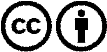 Verbreitung und Wiederaufbereitung ist mit Namensnennung erwünscht! Das Material darf jedoch nicht aus dem Kontext gerissen präsentiert werden. Mit öffentlichen Geldern (GEZ, Serafe, GIS, ...) finanzierte Institutionen ist die Verwendung ohne Rückfrage untersagt. Verstöße können strafrechtlich verfolgt werden.